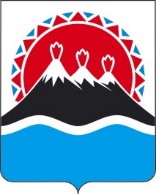 МИНИСТЕРСТВО ИМУЩЕСТВЕННЫХ И ЗЕМЕЛЬНЫХ ОТНОШЕНИЙКАМЧАТСКОГО КРАЯПРИКАЗ[Дата регистрации] № [Номер документа]г. Петропавловск-КамчатскийВ целях реализации адресной программы развития территории площади Ленина в Петропавловск-Камчатском городском округе, утвержденной постановлением Правительства Камчатского края от 02.03.2023 № 115-П, на основании распоряжения Правительства Камчатского края от 02.06.2023 № 259-РП «О принятии решения о комплексном развитии территории нежилой застройки площади Ленина в Петропавловск-Камчатском городском округе», постановления администрации Петропавловск-Камчатского городского округа от 26.12.2023 № 3153 «Об утверждении документации по планировке территории, в состав которой входит проект планировки и проект межевания территории части центрального городского планировочного района Петропавловск-Камчатского городского округа», письма Министерства строительства и жилищной политики Камчатского края от 15.02.2024 №32/851, в соответствии со статьей 56.12 Земельного кодекса Российской Федерации, Законом Камчатского края от 16.12.2009 № 378 «О порядке управления и распоряжения имуществом, находящимся в государственной собственности Камчатского края», Положением о Министерстве имущественных и земельных отношений Камчатского края, утвержденным постановлением Правительства Камчатского края от 27.09.2022 № 508-П, ПРИКАЗЫВАЮ:Изъять для государственных нужд Камчатского края земельные участки согласно приложению к настоящему приказу.2. Изъятию не подлежат:1) Сооружения коммунального хозяйства Водовод от ул. Ключевская, 26 до ул. Ленинская, 38, кадастровый номер 41:01:0000000:2034, протяженность 
2315 м, местоположение: Камчатский край, г Петропавловск-Камчатский, расположенное в границах земельных участков с кадастровыми номерами: 41:01:0000000:33, 41:01:0000000:43, 41:01:0000000:46, 41:01:0000000:905, 41:01:0010122:441, 41:01:0010122:3885;2) Сооружение коммунального хозяйства, кадастровый номер 41:01:0000000:1077, протяженность 1112 м, местоположение: Камчатский край, 
г Петропавловск-Камчатский, расположенное в границах земельных участков с кадастровыми номерами: 41:01:0000000:43, 41:01:0000000:46, 41:01:0000000:47, 41:01:0010121:233, 41:01:0010122:3387, 41:01:0010122:411, 41:01:0010122:433, 41:01:0010122:563.3) Сооружения канализации Выпуск пл.Ленина – оз. Култучное, колодец с отметками 4.26/2.76 в оз. Култучное, кадастровый номер 41:01:0000000:2345, протяженность 66 м, местоположение: Российская Федерация, Камчатский край, Петропавловск-Камчатский городской округ, г. Петропавловск-Камчатский, пл. Ленина, колодец с отметками 4.26/2.76 в оз. Култучное, расположенное в границах земельного участка с кадастровым номером: 41:01:0000000:2259.3. Отделу земельных отношений Министерства имущественных
и земельных отношений Камчатского края:1) в течение семи рабочих дней со дня принятия настоящего приказа:а) обеспечить размещение настоящего приказа и сообщения о принятом решении об изъятии земельных участков на официальном сайте исполнительных органов Камчатского края в информационно-телекоммуникационной сети Интернет (www.kamgov.ru);б) обеспечить размещение на информационном щите в границах территории, в отношении которой принято решение о ее комплексном развитии, сообщения о принятом решении об изъятии земельных участков; в) обеспечить опубликование настоящего приказа и сообщения о принятом решении об изъятии земельных участков в порядке, установленном для официального опубликования (обнародования) правовых актов Камчатского края;г) направить копию настоящего приказа собственнику изымаемых земельных участков;д) направить копию настоящего приказа об изъятии земельных участков в орган регистрации прав;2) обеспечить подготовку и направление правообладателям изымаемых земельных участков проекта соглашения об изъятии земельных участков.3. Настоящий приказ действует в течение трех лет со дня его принятия.4. Настоящий приказ вступает в силу после дня его официального опубликования.5. Контроль за исполнением настоящего приказа оставляю за собой.[горизонтальный штамп подписи 1]Приложение к приказу Министерстваимущественных и земельных отношений Камчатского краяот [Дата регистрации] № [Номер документа]Перечень земельных участков изымаемых для государственных нужд Камчатского края Об изъятии земельных участков для государственных нужд 
Камчатского краяМинистрИ.В. Мищенко№ п/пНаименование объекта, (категория земель, разрешенное использование), назначениеКадастровый номер объекта недвижимостиПлощадь (кв.м), протяженностьМестоположение земельного участкаИсходный земельный участок (кадастровый номер, площадь)Вид права (обременение)1Земельный участок, земли населенных пунктов, земельные участки, улиц, проспектов, площадей, шоссе, аллей, бульваров, застав, переулков, проездов,тупиков; земельные участки земель резерва; земельные участки, занятые водными объектам, изъятыми изоборота или ограниченными в обороте в соответствии с законодательством Российской Федерация41:01:0010121:233
:ЗУ12759Местоположение установлено относительно ориентира, расположенного за пределами участка.Ориентирадминистративное здание.Участок находится примерно в 100 м, по направлению на север от ориентира.Почтовый адрес ориентира: Камчатский край, г. Петропавловск-Камчатский, ул. Озерновская коса, д. 3.41:01:0010121:233 (площадь – 11875 кв.м)Муниципальная собственность2Земельный участок, земли населенных пунктов, земельные участки, улиц, проспектов, площадей, шоссе, аллей, бульваров, застав, переулков, проездов,тупиков; земельные участки земель резерва; земельные участки, занятые водными объектам, изъятыми изоборота или ограниченными в обороте в соответствии с законодательством Российской Федерация41:01:0010121:233
:ЗУ28828Местоположение установлено относительно ориентира, расположенного за пределами участка.Ориентирадминистративное здание.Участок находится примерно в 100 м, по направлению на север от ориентира.Почтовый адрес ориентира: Камчатский край, г. Петропавловск-Камчатский, ул. Озерновская коса, д. 3.41:01:0010121:233 (площадь – 11875 кв.м)Муниципальная собственность3Земельный участок, земли населенных пунктов, земельные участки (территории) общего пользования41:01:0010121:1730
:ЗУ1251Камчатский край, г Петропавловск-Камчатский, ул Озерновская Коса41:01:0010121:1730(площадь – 1715 кв.м)Муниципальная собственность4Земельный участок, земли населенных пунктов, земельные участки объектов автомобильной инфраструктуры (дороги, улицы, проспекты, шоссе, проезды,переулки, мосты, остановки)41:01:0000000:46
:ЗУ12245Камчатский край, г Петропавловск-Камчатский, ул Озерновская Коса41:01:0000000:46 (площадь – 24925 кв.м)Муниципальная собственность;постоянное (бессрочное) пользование5Земельный участок, земли населенных пунктов, земельные участки объектов автомобильной инфраструктуры (дороги, улицы, проспекты, шоссе, проезды,переулки, мосты, остановки)41:01:0000000:46
:ЗУ22286Камчатский край, г Петропавловск-Камчатский, ул Озерновская Коса41:01:0000000:46 (площадь – 24925 кв.м)Муниципальная собственность;постоянное (бессрочное) пользование6Земельный участок, земли населенных пунктов, земельные участки общего пользования, занятые площадями, набережными, скверами, бульварами,парками, аллеями, пляжами, водными объектами41:01:0000000:2259
:ЗУ127107Российская Федерация, Камчатский край, Петропавловск-Камчатский городской округ, г. Петропавловск-Камчатский, ул. Советская41:01:0000000:2259 (площадь – 54014 кв.м)Муниципальная собственность;7Земельный участок, земли населенных пунктов, земельные участки общего пользования, занятые площадями, набережными, скверами, бульварами,парками, аллеями, пляжами, водными объектами41:01:0000000:2259
:ЗУ2701Российская Федерация, Камчатский край, Петропавловск-Камчатский городской округ, г. Петропавловск-Камчатский, ул. Советская41:01:0000000:2259 (площадь – 54014 кв.м)Муниципальная собственность;